Calendar Day Change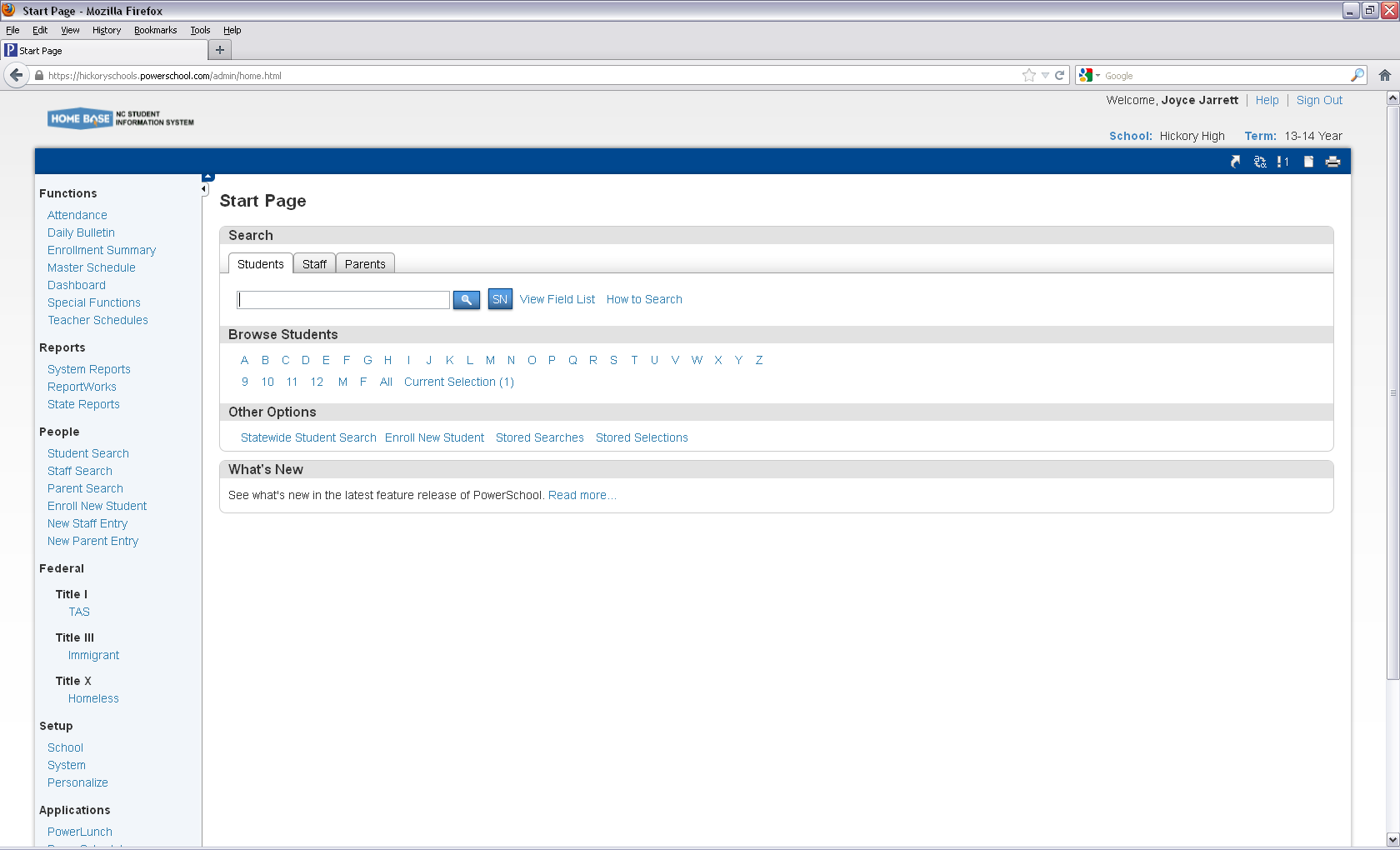 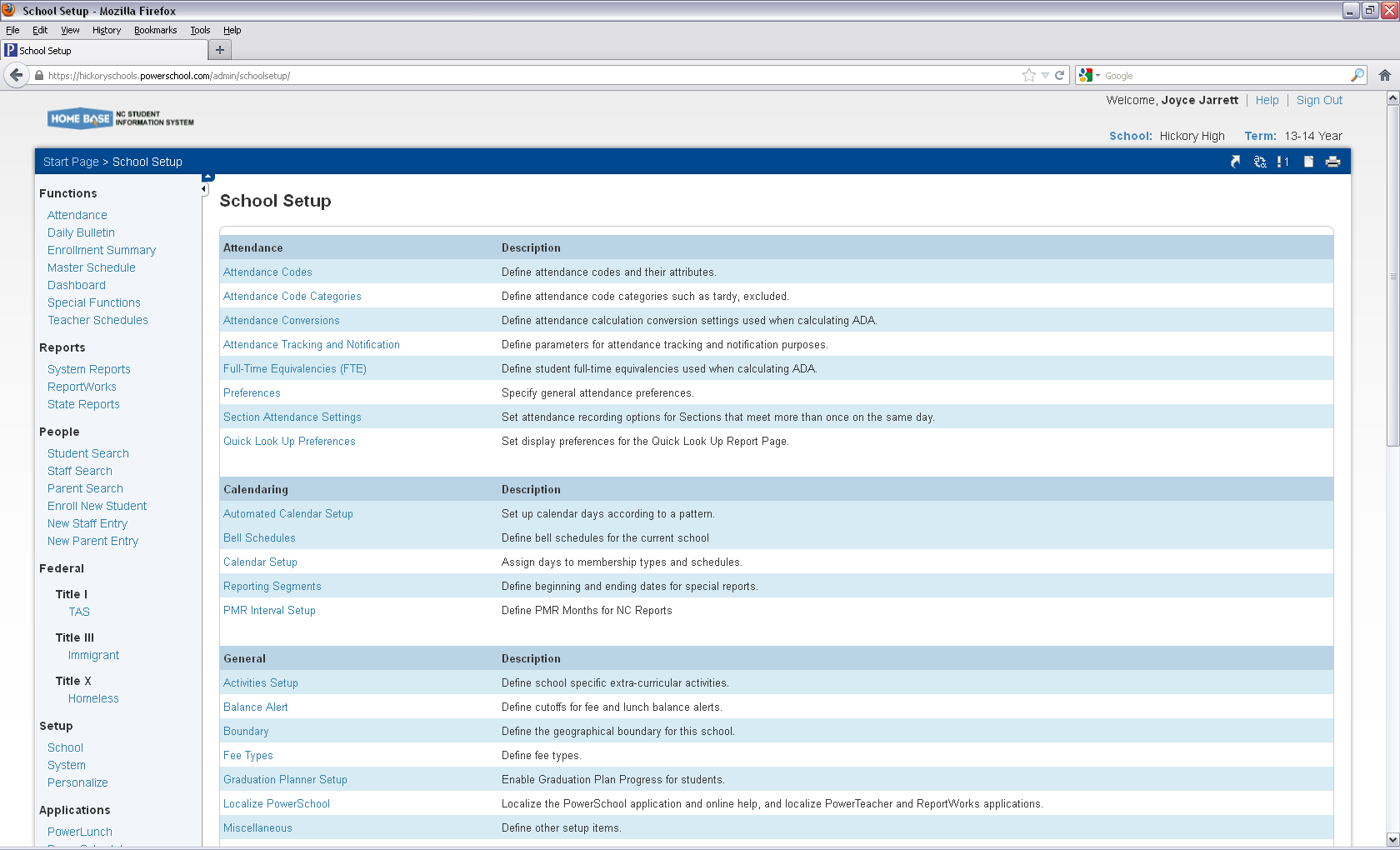 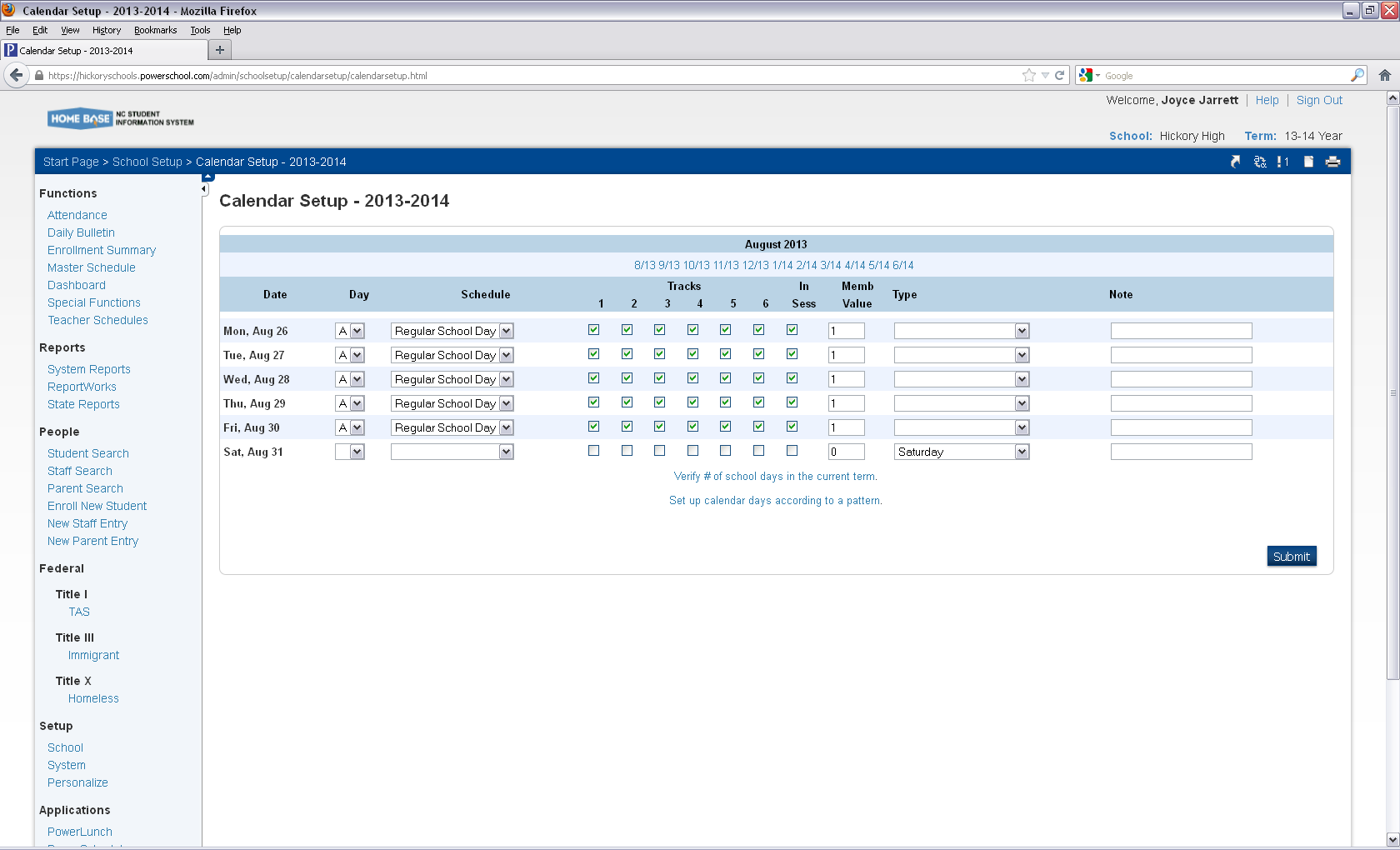 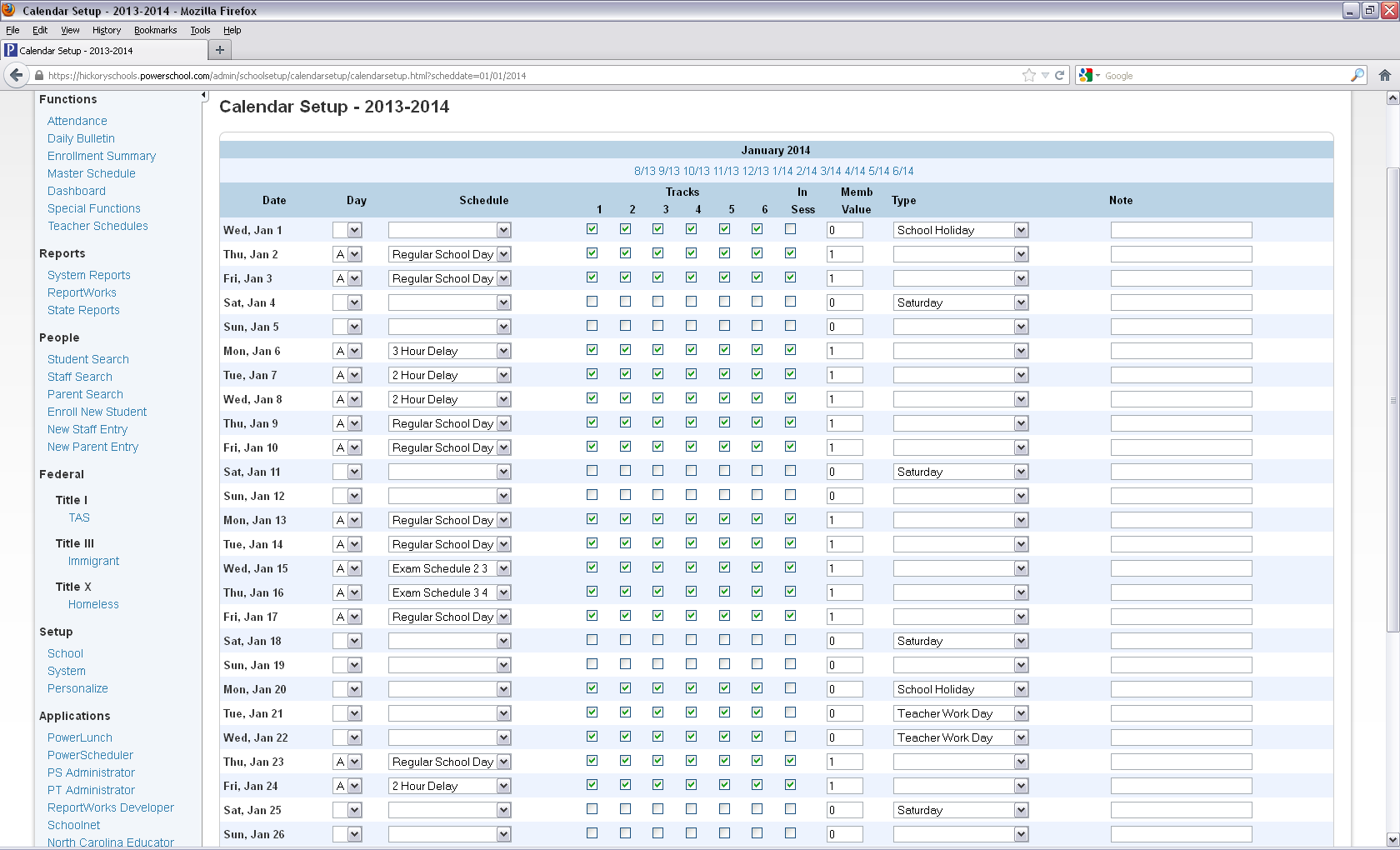 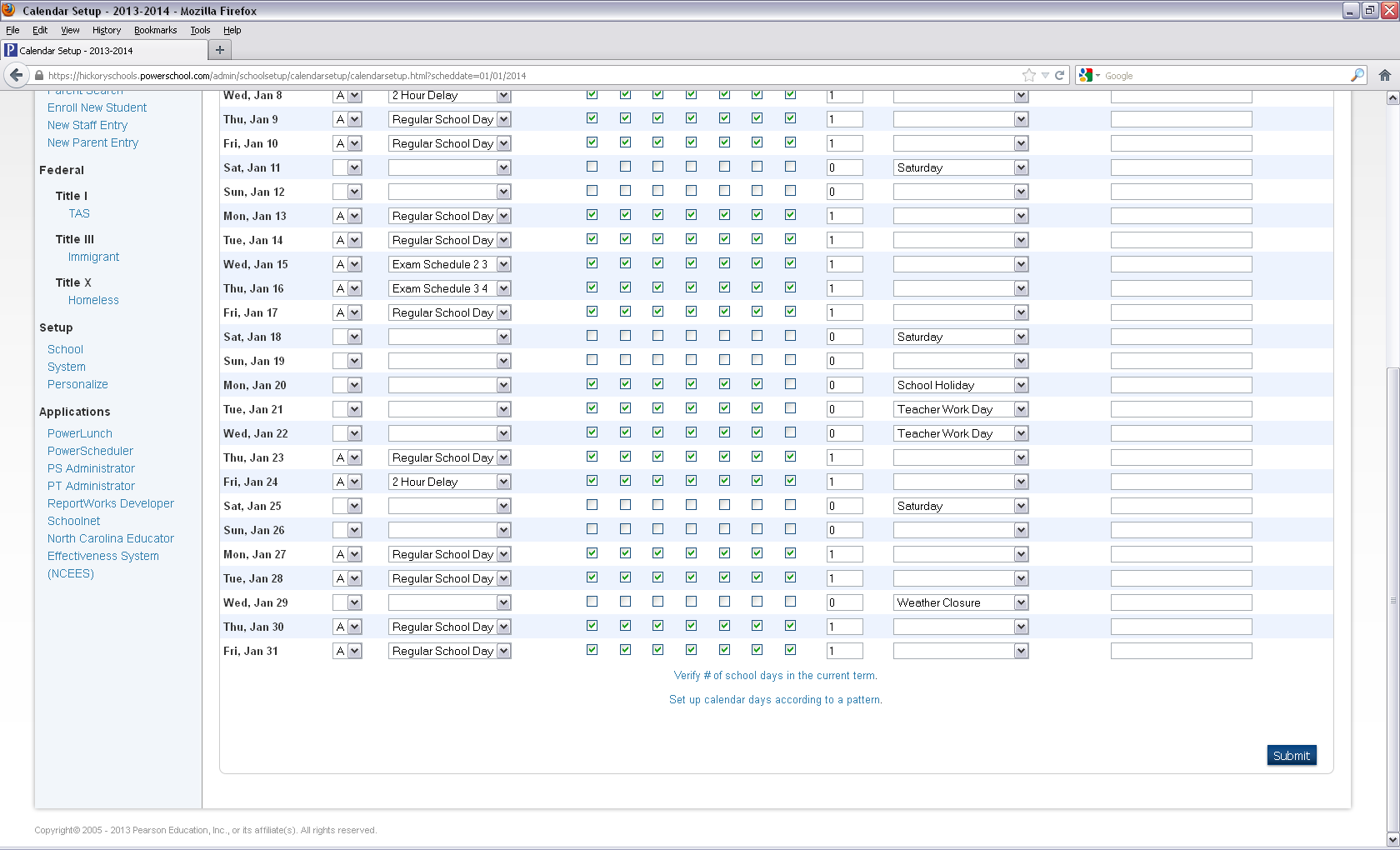 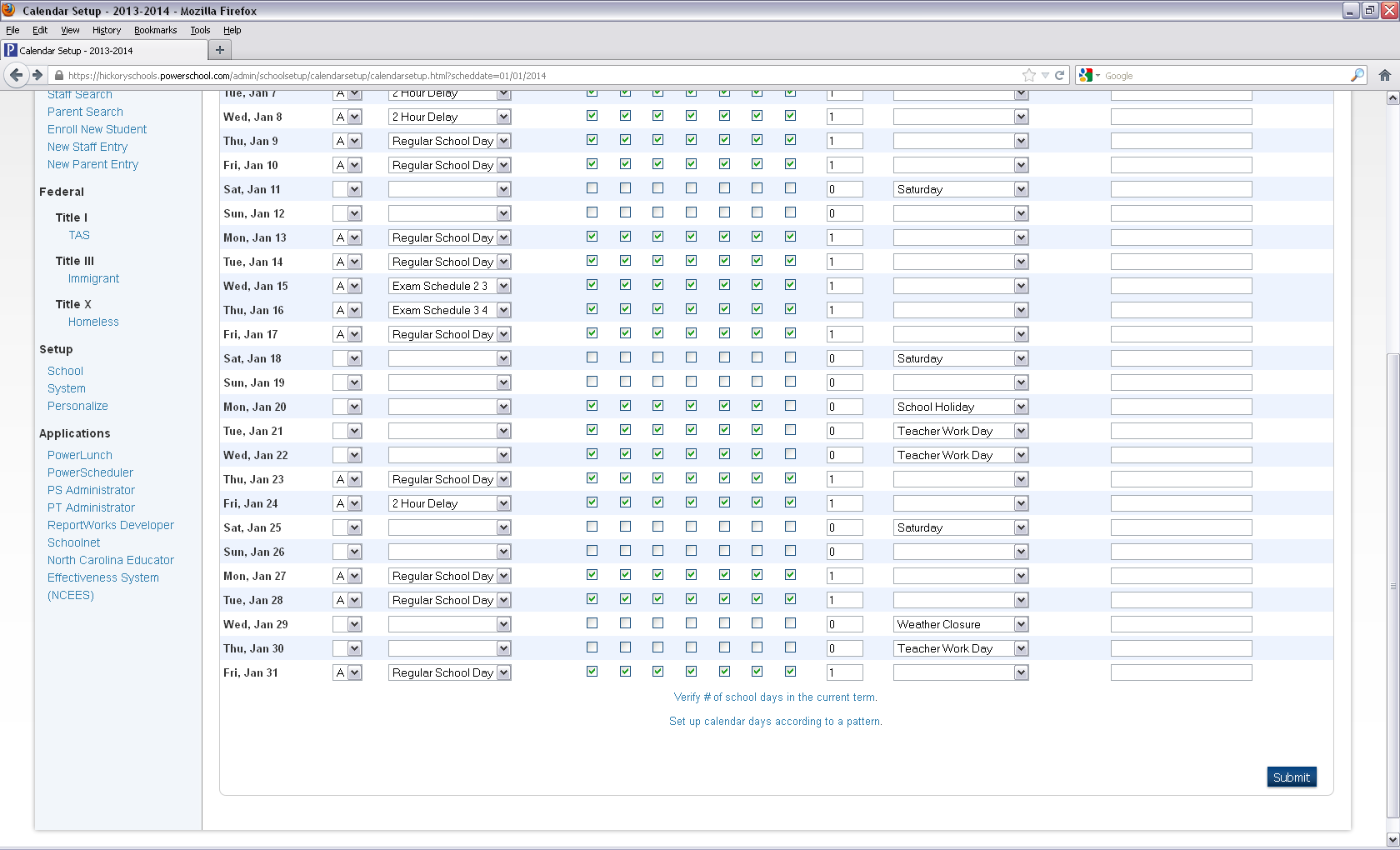 At this point please do not add in the days we will use for the closures.Power school  will need to have some major and minor adjustments and some may need to be Fixed at night.